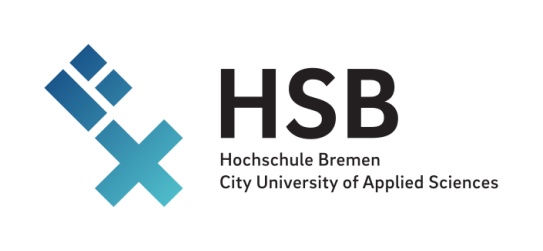 Prof. Dr. Beate ZimpelmannPraxisbeauftragteAnleitung zur Erstellung des Praktikumsberichtes im Internationalen Studiengang Politikmanagement (ISPM)Der Praktikumsbericht besteht aus drei Teilen und einem Anhang.Teil 1: Ausgefüllter Fragebogen zum Praktikum und Praktikumsgeber sowie AnlagenTeil 2: Gesamtbeschreibung des Tätigkeitsfeldes im Praktikum unter Bezugnahme aufdie vorherige persönliche Motivation und die Erwartungen an das Praktikum;Schwerpunkte wie Projekte oder zentrale Aufgaben;(Thematik, Politikfeld)das Politikmanagement-Studium     	(bisherige Lehrinhalte oder erlernte Fertigkeiten(Dieser Teil ca. 3 Seiten, Schriftgröße 12, 1 ½ zeiliger Abstand, bei mehreren Praktika bitte anteilige Darstellung)Teil 3: Evaluation des Praktikums mit Bezug aufdie Art der Durchführung des Praktikums durch den Praktikumsgeber;den Erwerb von Schlüsselqualifikationen;(Lerngewinne wie etwa Fachkompetenz, Teamarbeit, Organisations- und Planungsfertigkeiten)Bewertung im Hinblick auf spätere berufliche Möglichkeiten;Gesellschaftliche Wirkung der Tätigkeit(Einschätzung des Tätigkeitsfeldes im gesellschaftlichen Kontext)Persönliches Fazit.(Dieser Teil 2-3 Seiten- Bei mehreren Praktika bitte anteilige Darstellung )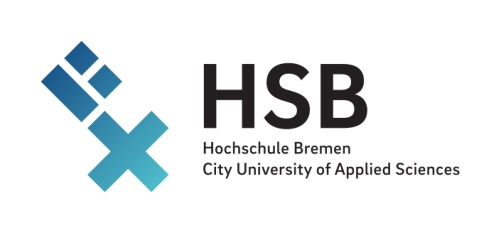 Bericht über einPraktikumim Rahmen desInternationalen Studienganges Politikmanagementan der Hochschule BremenTeil 1: FragebogenTeil 2: Gesamtbeschreibung der Tätigkeit und Projekte Teil 3: Evaluation des PraktikumsName: Matrikelnr.: Emailadresse: Semester: PraktikumsgeberDatum:Teil 1: FragebogenAngaben zum/zur StudierendenAngaben zum PraktikumsplatzAngaben zum Ansprechpartner*innenAngaben zum zeitlichen AblaufMentor*innen beim Praktikumsgeber** Mentor*innen sind die Personen in den Institutionen/Unternehmen, denen Sie zugeteilt waren und die für die Ausbildung während des gesamten oder eines Teilabschnittes des Praktikums verantwortlich waren. Bitte je nach Anzahl der Mentor*innen die Felder kopieren bzw. löschen.Weitere Informationen für spätere Praktikant*innenWie haben Sie von dem Unternehmen / der Institution erfahren?Wie haben Sie sich beworben?Wie oft haben sie sich beworben?Haben Sie Erfahrungen gemacht, woran es liegen kann, dass Unternehmen / Institutionen ableh- nend oder skeptisch gegenüber Ihrer Bewerbung eingestellt waren?Können Sie aufgrund ihrer Bewerbungserfahrung bitte weitere Unternehmen / Institutionen benennen, bei denen eine Aussicht auf ein Praktikum für spätere Studierende besteht?In welcher Weise wurden Sie während Ihres Praktikums betreut? (z.B. Praktikant*innenprogramm)Welche Unternehmen / Institutionen haben Ihnen mitgeteilt, dass grundsätzlich keine Praktikumsstellen zur Verfügung gestellt werden?Hat Ihr Praktikumsgeber Interesse an weiteren Praktikant*innen?Gibt es dort Möglichkeiten Projekt- und Abschlussarbeiten zu schreiben? Wenn ja, in welchen Abteilungen, in welchem Zeitraum, wer ist Ansprechpartner*innen?Können dort auch ausländische Studierende arbeiten?Gab es Unterstützung bei der Unterkunftssuche?Welche Voraussetzungen sollte man als Praktikant*in mitbringen?Wie hat das Unternehmen Sie unterstützt? Gab es irgendeine Form des finanziellen Ausgleichs?Kurzdarstellung des PraktikumsgebersAnhängeAuflistung der Anhänge,Anlage 1 eidesstattliche Erklärung über die Ableistung des PraktikumsAnlage 2: ZeugnisAnlage 3: Organigramm, falls vorhanden Anlage 4: erstellte Produkteggf. weitere AnlagenTeil 2: Gesamtbeschreibung der Tätigkeit und Projekte(ca. 3 Seiten)Teil 3: Evaluation des Praktikums(ca. 2-3 Seiten)NameVornameAdresseTelefon (Fax)E-MailMatrikel-Nr.SemesterPraktikums-geberEinsatzort
Beschreibung des/der Einsatzorte/Stationen  AbteilungAnschrift   HomepageNameFunktionAnschriftTelefonE-MailPraktikumsdauerPraktikumszeitraumNameFunktionAbteilung und Arbeitskreise, in denen mitgearbeitet wurdeZeitraum der ZuständigkeitNameFunktionAbteilung und Arbeitskreise, in denen mitgearbeitet wurdeZeitraum der ZuständigkeitNameFunktionAbteilung und Arbeitskreise, in denenmitgearbeitet wurdeZeitraum der ZuständigkeitPraktikumsentgelt:Fahrtkostenzuschuss:Wohnungszuschuss:Sonstige Zuschüsse:Keine finanzielle Unterstützung: